ATHENS WALKS TOUR COMPANY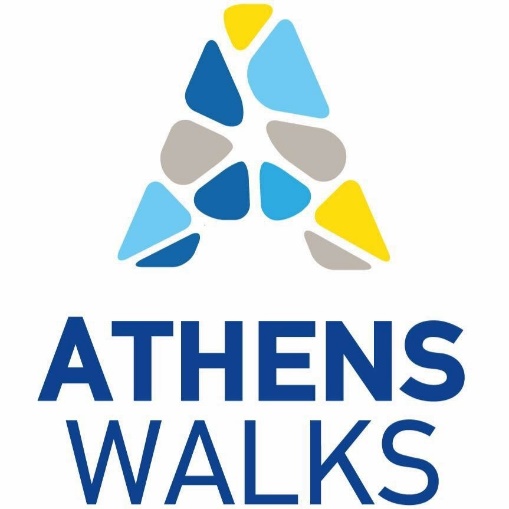 H εταιρία Athens Walls επιθυμεί να προσλάβει φοιτητές για πρακτική άσκηση στα τμήματα Operation Αποστολή βιογραφικών: info@athens-walks.com	